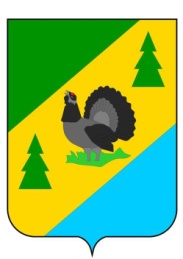 РОССИЙСКАЯ ФЕДЕРАЦИЯИРКУТСКАЯ ОБЛАСТЬАЛЗАМАЙСКОЕ МУНИЦИПАЛЬНОЕ ОБРАЗОВАНИЕАДМИНИСТРАЦИЯПОСТАНОВЛЕНИЕ № 31г. Алзамайот 22 февраля 2022 г.   О внесении изменений в постановление администрации Алзамайского муниципального образования от 19.01.2022 г. № 5 «О принятии расходных обязательств по реализации проекта народных инициатив и порядок организации работ по выполнению указанных обязательств на 2022 год по Алзамайскому муниципальному образованию»              В целях эффективной реализации в 2022 году мероприятий перечня проектов народных инициатив, сформированных на собрании граждан Алзамайского муниципального образования от 18.01.2022 г., в соответствии с Положением о предоставлении и расходовании субсидий из областного бюджета местным бюджетам в целях софинансирования расходных обязательств муниципальных образований Иркутской области на реализацию мероприятий перечня проектов народных инициатив, утверждённых постановлением Правительства Иркутской области от 14 февраля 2019 года № 108-пп (с изменениями от 11.01.2022 года № 3-пп «О внесении изменений в положение о предоставлении субсидий из областного бюджета местным бюджетам в целях софинансирования расходных обязательств муниципальных образований Иркутской области на реализацию мероприятий перечня проектов народных инициатив»), руководствуясь пунктом 1 статьи 78.1, пунктом 1 статьи 86, статьёй 161 Бюджетного кодекса Российской Федерации, статьей 47 Устава Алзамайского муниципального образования	ПОСТАНОВЛЯЕТ:1. Внести в постановление администрации Алзамайского муниципального образования от 19.01.2022 г. № 5 «О принятии расходных обязательств по реализации проекта народных инициатив и порядок организации работ по выполнению указанных обязательств на 2022 год по Алзамайскому муниципальному образованию» следующие изменения:а) пункт 2 приложения № 2 изложить в новой редакции: «2. Предоставление субсидий осуществляется министерством экономического развития и промышленности Иркутской области (далее - министерство) в соответствии с Положением о предоставлении и расходовании в 2022 году субсидий из областного бюджета местным бюджетам в целях софинансирования расходных обязательств муниципальных образований Иркутской области на реализацию мероприятий перечня проектов народных инициатив, утвержденным постановлением Правительства Иркутской области от 14 февраля 2019 года № 108-пп (с изменениями от 11.01.2022 г. № 3-пп «О внесении изменений в Положение о предоставлении субсидий из областного бюджета местным бюджетам в целях софинансирования расходных обязательств муниципальных образований Иркутской области на реализацию мероприятий перечня проектов народных инициатив»);б) пункт 8 приложения № 2 изложить в новой редакции:«8. В целях осуществления министерством проверки условий предоставления и расходования субсидий, установленных Положением, финансовый отдел:а) предоставляет в министерство, в срок до 1 марта 2022 года, выписку из сводной бюджетной росписи местного бюджета, подтверждающую включение в состав расходов местного бюджета бюджетных ассигнований на 2022 год на реализацию мероприятий Перечня.Процент софинансирования из местного бюджета составляет не менее трех процентов от общего объема финансирования Перечня проектов народных инициатив по Алзамайскому муниципальному образованию».2. Данное постановление подлежит опубликованию в газете «Вестник Алзамайского муниципального образования», а также на официальном сайте администрации Алзамайского муниципального образования в сети Интернет.Глава Алзамайского муниципального образования                                                                                  А.В. Лебедев